ที่  นศ ๕๓๑๐๑/๑๖                          -สำเนาคู่ฉบับ-                      สำนักงานเทศบาลตำบลฉวาง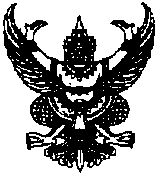                                                                                           ถนนภักดีราษฎร์   นศ ๘๐๑๕๐                                                           ๑๗   พฤศจิกายน   ๒๕๕๘เรื่อง   ขอเชิญเข้าร่วมประชุมคณะกรรมการแปรญัตติฯ เพื่อพิจารณาคำแปรญัตติ         ร่างเทศบัญญัติ งบประมาณรายจ่าย  ประจำปีงบประมาณ พ.ศ. ๒๕๕๙ เรียน   นายกเทศมนตรี  คณะผู้บริหาร  สมาชิกสภาเทศบาล ปลัดเทศบาล          หัวหน้าส่วนราชการ และเจ้าหน้าที่ผู้ที่เกี่ยวข้องทุกท่าน   	     ตามที่สภาเทศบาลตำบลฉวาง  ได้มีมติในการประชุมสภาเทศบาลตำบลฉวาง สมัยประชุมสามัญ สมัยที่ ๔ ครั้งที่ ๑ ประจำปี พ.ศ. ๒๕๕๘ เมื่อวันที่  ๑๖  พฤศจิกายน  ๒๕๕๘ กำหนดให้คณะกรรมการแปรญัตติฯ พิจารณาคำแปรญัตติร่างเทศบัญญัติฯ งบประมาณรายจ่าย  ประจำปีงบประมาณ พ.ศ. ๒๕๕๙  ที่ได้รับไว้ระหว่างวันที่  ๑๗  พฤศจิกายน  ๒๕๕๘  เวลา ๐๘.๓๐ น.- ๑๖.๓๐ น.  ถึงวันที่  ๒๐  พฤศจิกายน  ๒๕๕๘  เวลา ๐๘.๓๐ น. – ๑๖.๓๐ น.               ดังนั้น เพื่อให้การดำเนินการพิจารณาคำแปรญัตติร่างเทศบัญญัติ  งบประมาณรายจ่าย ประจำปี พ.ศ. ๒๕๕๙ เป็นไปด้วยความถูกต้องเรียบร้อย  จึงขอเรียนเชิญท่านไปร่วมรับฟังและชี้แจงแสดงความคิดเห็นในส่วนที่เกี่ยวข้อง ในวันที่  ๒๐  พฤศจิกายน  ๒๕๕๘  เวลา  ๑๓.๓๐  น. ห้องประชุมสภาเทศบาลตำบลฉวาง                 จึงเรียนมาเพื่อขอเชิญทุกท่านไปร่วมประชุมดังกล่าว                                                             ขอแสดงความนับถือ                                                              พลภัทร  คงสกุล                                                                          (นายพลภัทร  คงสกุล)                                                     ประธานคณะกรรมการแปรญัตติงานกิจการสภา โทร.๐๗๕ – ๔๘๐๒๗๙โทรสาร. ๐๗๕ –๔๘๑๑๕๑               